TASMANIAN LIONS FOUNDATION INC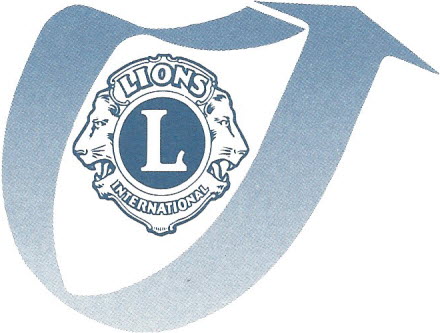 FINAL REPORT(Complete & Return within 6 weeks of completion of Project)TLF GRANT TO CLUB (Name):______________________________________________________PROJECT SUMMARY:______________________________________________________________          TOTAL GRANTS ($’s) RECEIVED by your Club:  > > > > > >    $____________________                                  DETAILS OF GRANT EXPENDITURE *COMPLETE & SEND this REPORT with Accompanying Details [eg. Photo(s) and Publicity acknowledging TLF support] WITHIN SIX (6) WEEKS OF PROJECT COMPLETION, to:-The Secretary, Tasmanian Lions Foundation, PO Box 2092, HOWRAH, TASMANIA 7018					                                 Feb-2019NAME OF SUPPLIER                           ITEM                                                                                                     AMOUNTNOTE:  The funds provided by the Applicant Club, including funds raised by the direct efforts of the Applicant Club,EXCLUDING (i) the TLF Grant Funds; and (ii) any funds provided by the project’s beneficiary or family, MUST EQUAL ($for $) OR EXCEED the amount of TLF Grant Funds provided.  IF NOT the excess TLF Grant Funds must be refunded.LIST TOTAL PROJECT EXPENDITURE HEREUNDER:-                                                                                      REFUND (IF ANY) DUE TO THE FOUNDATION     $IF GRANT FUNDS WERE NOT FULLY EXPENDED, or if a Refund is due to the Foundation, please attach cheque or advise deposit or electronic transfer details for the refund amount to the Tasmanian Lions Foundation Inc.Deposit/Transfer details/date/amount ____________________________________________    $____________                *Contact Name for Queries (Please Print):_________________________________________________________*Phone: ___________________________      *Email: ________________________________________________Signature (President/Secretary) ……………………………………  (Project Chair/Treasurer) ……………………………………..